РОЖИЩЕНСЬКА МІСЬКА РАДАЛУЦЬКОГО РАЙОНУ ВОЛИНСЬКОЇ ОБЛАСТІРОЗПОРЯДЖЕННЯ   09 травня 2022 року                                                                           № 68 -рвПро створення робочої групи з питаньнаповнення і збільшення надходжень добюджету Рожищенської територіальної громади  Відповідно до статті 42, частини восьмої статті 59, статті 18, 63, 69 Закону України «Про місцеве самоврядування в Україні», з метою забезпечення та узгодження координації дій виконавчих органів міської ради з питань наповнення і збільшення надходжень до бюджету Рожищенської територіальної громади:1. Утворити робочу групу з питань наповнення і збільшення надходжень до бюджету Рожищенської територіальної громади у складі згідно з додатком 1.2. Затвердити Положення про робочу групу з питань наповнення і збільшення надходжень до бюджету Рожищенської територіальної громади (додаток 2).3. Загальному відділу Рожищенської міської ради (Олександр Івашин) оприлюднити це розпорядження на сайті Рожищенської міської ради.  4. Контроль за виконанням цього розпорядження залишаю за собою. Міський голова                                                         Вячеслав ПОЛІЩУК              Солодуха Алла 21541                                                                                  Додаток 1                                                                       до розпорядження міського голови                                                     від 09.05.2022 № 68 - рвСКЛАДробочої групи з питань наповнення і збільшення надходжень добюджету Рожищенської територіальної громадиГолова робочої групи                              Додаток 2                                          ЗАТВЕРДЖЕНО                                                                      розпорядженням міського голови                                                       від 09.05.2022 № 68 - рвПОЛОЖЕННЯ про робочу групу з питань наповнення і збільшення надходжень до бюджету Рожищенської територіальної громади1. Робоча група з питань наповнення і збільшення надходжень до бюджету Рожищенської територіальної громади (далі - робоча група) утворюється розпорядженням міського голови та є постійно діючим консультативно-дорадчим органом міської ради.2. Робоча група у своїй діяльності керується Конституцією України, законами України, постановами Верховної Ради України, актами Президента України та Кабінету Міністрів України, рішеннями  міської ради та її виконавчого комітету, розпорядженнями міського голови та цим Положенням.3. Основним завданням робочої групи є напрацювання плану заходів та підготовка пропозицій міському голові з питань наповнення і збільшення надходжень до місцевого бюджету.4. Робоча група має право: - одержувати в установленому порядку статистичну та іншу інформацію, необхідну для забезпечення діяльності робочої групи, від виконавчих органів міської ради, державних органів, територіальних органів виконавчої влади, а також від підприємств, установ, організацій незалежно від форми власності, суб’єктів господарської діяльності з числа юридичних осіб та фізичних осіб-підприємців; - запрошувати на засідання посадових осіб міської ради, старост старостинських округів, представників територіальних органів виконавчої влади та інших державних органів для забезпечення виконання завдань, покладених на робочу групу; - запрошувати на засідання керівників підприємств, установ і організацій, фізичних осіб-підприємців, які є боржниками по сплаті податків, зборів та інших платежів до місцевого бюджету; - висвітлювати інформацію про свою діяльність на веб-сайті Рожищенської міської ради та засобах масової інформації за погодженням з міським головою; 5. Організація роботи робочої групи:1) Голова робочої групи організовує роботу робочої групи та забезпечує виконання покладених на неї завдань, надає доручення секретарю та членам робочої групи;2) Секретар робочої групи є відповідальним за оформлення документів, створених робочою групою;3) Засідання робочої групи скликаються за рішенням її голови з урахуванням пропозицій членів робочої групи. Секретар інформує членів робочої групи про час, дату і місце проведення засідання, не пізніше ніж за 1 день до дати його проведення;4) Проведення засідань оформляється протоколом, в якому фіксуються прийняті рішення та надані доручення голови робочої групи. Протокол підписується секретарем та головою робочої групи;5) Засідання робочої групи проводиться за умови, якщо на ньому присутні не менш як половина від її загального складу;6) Рішення приймаються простою більшістю голосів присутніх, які входять до складу робочої групи.Керуючий справами (секретар)виконавчого комітету Рожищенської міської ради                                                       Оксана ДАНИЛЮКПопова Ірина             -        начальник фінансового відділу Рожищенської       Степанівна                          міської ради                                             Секретар робочої групиСолодуха Алла           -       начальник юридичного відділу РожищенськоїВіталіївна                            міської радиЧлени робочої групиПопова Ірина             -        начальник фінансового відділу Рожищенської       Степанівна                          міської ради                                             Секретар робочої групиСолодуха Алла           -       начальник юридичного відділу РожищенськоїВіталіївна                            міської радиЧлени робочої групиПопова Ірина             -        начальник фінансового відділу Рожищенської       Степанівна                          міської ради                                             Секретар робочої групиСолодуха Алла           -       начальник юридичного відділу РожищенськоїВіталіївна                            міської радиЧлени робочої групиГайдучик Володимир -      головний державний інспектор відділу зМиколайович                      питань додержання законодавства про працю,                                              зайнятість та інших нормативно-правових                                             актів Управління Держпраці у Волинській                                             області (за згодою)Гайдучик Володимир -      головний державний інспектор відділу зМиколайович                      питань додержання законодавства про працю,                                              зайнятість та інших нормативно-правових                                             актів Управління Держпраці у Волинській                                             області (за згодою)Гайдучик Володимир -      головний державний інспектор відділу зМиколайович                      питань додержання законодавства про працю,                                              зайнятість та інших нормативно-правових                                             актів Управління Держпраці у Волинській                                             області (за згодою)Данилюк Олег Олександрович-начальник відділу земельних відносин Рожищенської міської радиКузавка Валентин Григорович-начальник відділу містобудування, архітектури, житлово-комунального господарства, благоустрою, комунальної власності, інфраструктури, будівництва, транспорту та екології Рожищенської міської радиПрисяжнюк Юрій Петрович-Начальник відділу поліцейської діяльності №1 (м.Рожище) Луцького районного управління поліції ГУНП у Волинській області (за згодою)Самчук Сергій Олександрович-начальник Рожищенської ДПІ Головного управління ДПС у Волинській області (за згодою)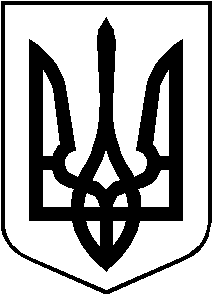 